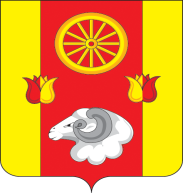 РОСТОВСКАЯ ОБЛАСТЬРЕМОНТНЕНСКИЙ РАЙОНМУНИЦИПАЛЬНОЕ ОБРАЗОВАНИЕ«КАЛИНИНСКОЕ СЕЛЬСКОЕ ПОСЕЛЕНИЕ»                            ПРЕДСЕДАТЕЛЬ  СОБРАНИЯ ДЕПУТАТОВ –                    ГЛАВА КАЛИНИНСКОГО СЕЛЬСКОГО ПОСЕЛЕНИЯРЕШЕНИЕ 06.11.2019                                                        № 106                            с. Большое РемонтноеО  внесении изменений в решение Собраниядепутатов Калининского сельского поселения  от 17.11.2017  № 45 «О налоге на имущество физических лиц» Принято Собранием депутатов   В соответствии с главой 32 Налогового кодекса Российской Федерации (в редакции ФЗ от 29.09.2019 № 321) Собрание депутатов Калининского сельского поселения РЕШИЛО:1.Внести в решение Собрания депутатов Калининского сельского поселения от 17.11.  2017 года  № 45 «О налоге на имущество физических лиц» следующие изменения:1.1. Абзац шестой подпункта 1 пункта 2 изложить в следующей редакции: «хозяйственных строений или сооружений, площадь каждого из которых не превышает 50 квадратных метров и которые расположены на земельных участках для ведения личного подсобного хозяйства, огородничества, садоводства или индивидуального жилищного строительства;».2. Настоящее решение вступает в силу с 1 января 2020 года, но не ранее, чем по истечении одного месяца со дня его опубликования.           Председатель Собрания депутатов -           Глава  Калининского  сельского поселения                                      Г.В. Ворожбитов